School Education Plan and Results Report2018-22Year 2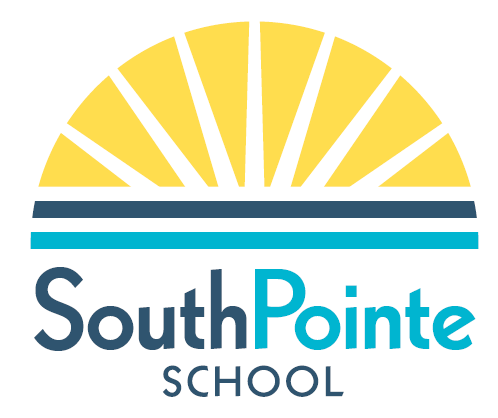 Our Motto:Every Day, Every Student, A Success.Our Mission:SouthPointe School, in collaboration with our community, will provide a safe, supportive learning environment in which every student will develop the skills and knowledge to become lifelong learners and contributing members of society.SECTION ONE:  School and Division Goals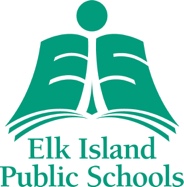 School Goals:GOAL 1:  More students achieve one year’s growth in literacy and numeracy. (EIPS Priority 1, Goal 2)	GOAL 2:  The staff and students will engage in leadership activities to build a strong school community.  (EIPS Priority 2, Goal 1)	GOAL 3: Student learning is supported through active parent engagement (EIPS Priority 2, Goal 1)	Elk Island Public Schools Goals:Priority 1: Promote growth and success for all students.GOAL 1:  EXCELLENT START TO LEARNINGOutcome: More children reach social, intellectual, and physical developmental milestones by Grade 1. GOAL 2:  SUCCESS FOR EVERY STUDENTOutcome: More students achieve a minimum of one year’s growth in literacy and numeracy.Outcome: The achievement gap between First Nations, Métis, and Inuit students and all other students is reduced.GOAL 3:  SUCCESS BEYOND HIGH SCHOOLOutcome: More students are engaged in school, achieve excellence, and are supported in their transition beyond high school.Priority 2: Enhance high quality learning and working environments.GOAL 1:  A FOCUS ON WELLBEING INCLUDING STUDENT CITIZENSHIP AND STAFF ENGAGEMENTOutcome: Our learning and working environments are welcoming, caring, respectful, and safe.GOAL 2:  QUALITY INFRASTRUCTURE FOR ALLOutcome: Student learning is supported through the use of effective planning, managing, and investment in division infrastructure.GOAL 3:  BUILD CAPACITYOutcome: All staff have the opportunity and are supported in increasing their professional and leadership capacities.GOAL 4: A CULTURE OF EXCELLENCE AND ACCOUNTABILITYOutcome: The division uses evidenced-based practices to improve student engagement and achievement.Priority 3: Enhance public education through effective engagement, partnerships, and communication.GOAL 1:  PARENTS AS PARTNERSOutcome: Student learning is supported and enhanced through parent engagement.GOAL 2:  SUPPORTS AND SERVICES FOR STUDENTS AND FAMILIESOutcome: Community partnerships support the needs of our students.GOAL 3:  ENGAGED AND EFFECTIVE GOVERNANCEOutcome: The division is committed to ongoing advocacy to enhance public education.SECTION TWO:  School Profile and Foundation Statements Principal:  Carol Brown		Assistant Principal:  Corey Kropp	 Counsellor:  Joanne McHughSPS School Quick Facts:SouthPointe School opened as a K-6 school in August 2017.SouthPointe School is currently a K- 8 School that serves 491 students.SouthPointe School will add an additional junior high grade over the next year. In 2021-2022 SouthPointe School will be serving students from K-9.SouthPointe School is a community school serving the students who reside within the SouthPointe and Sienna subdivisions. Programming Highlights:SouthPointe School is an inclusive education setting dedicated to meeting the needs of all learners. Literacy focus (0.233 full time equivalent reading support teacher).Literacy kits (Fountas and Pinnell Leveled Literacy Intervention Kits for Kindergarten to grade 8 and Fountas and Pinnell Benchmark Assessments Kits levels 1, 2 and 3).Readers Workshop resources for Kindergarten to grade 8Writers Workshop resources for Kindergarten to grade 8Units of Study in Phonics (Kindergarten to grade 2)Standardized Test for the Assessment of Reading (STAR) assessments grades 1-8, three times annually.Numeracy focus. The intentional use of number talks and small group instruction occurs in every classroom.  Junior high students receive instruction in mathematics for 25% of their day.Numeracy professional development in partnership with Numeracy consultants, math manipulatives kits for all students grades 1-8 and use of EIPS Communicating Student Learning, (CSL) Numeracy Benchmarking Interview kits to determine student areas of growth.Math Intervention/Programming (MIPI) assessment grades 2-8, once annually. Grades 2-8 classrooms have student dedicated Chromebook sets for daily use; Grade 1 students have classroom sets of iPads.In addition, 30 student laptops, 10 student laptops for use in the Learning Commons. First Nations Metis and Inuit (FNMI) programming project (0.1 full time equivalent teacher in the school) – building Truth and Reconciliation understanding for all students. An outdoor learning space will be created in partnership with Elder Wilson and our lead First Nations, Metis and Inuit teacher. SouthPointe School received a grant from Shell to support this initiative. Extra-curricular activities include cross country running team, volleyball, basketball, badminton for division 2 and 3 students, track team, choir, student led daily announcements, intramurals, musical theatre, Senior and Youth Networking Communities (SYNC), and student safety patrollers.SouthPointe Volunteer Readers program to help Kindergarten, grade 1 and grade 2 students strengthen their foundations in reading. Diverse learning opportunities for division 3 students through elective programming.French as a Second Language instruction for students in grades 4-6SECTION THREE:  School Education Results Report (2018-19)SECTION FOUR – School Goals, Strategies and Performance MeasuresSECTION FIVE: Summary of Performance Measures Student Learning Measures “A” = Acceptable; “E” = Excellence — the percentages achieving the acceptable standard include the percentages achieving the standard of excellence.Student Engagement Measures Overall School Culture Performance MeasuresSECTION SIX:  Additional InformationParent Involvement and Communication of PlanSouthPointe School will continue to develop a supportive School Council and Fundraising Society who meet every month. The school successes and challenges will be presented to School Council at the regularly scheduled meetings. SouthPointe School Education Plan will be presented to parents at the October School Council meeting. A final copy of this School Education Plan will be submitted to the Superintendent of Schools on October 28, 2019 and posted on the SouthPointe School website. Our goal is to foster a shared responsibility and cooperation among our parents, students and staff as we work towards the establishment of a successful, positive and inviting educational setting at SouthPointe School.What were the greatest success/challenges faced in 2018-19? Successes:Upon reviewing the provincial achievement scores for 2018-2019, we are proud to report that our Grade 6 students scored over the provincial averages in the following subject areas: English Language Arts and Science. In Science and Social Studies, students scored significantly higher than the province in the standard of excellence. In reviewing the accountability pillar results, our continuous improvement measure increased significantly from 57.2% to 83.5% in one year. We have maintained high achievement in the areas of education quality, citizenship and parental involvement.    Another success for the 2018-2019 school year, was addressing the gaps in foundational literacy skills. Two teachers (.30 FTE) provided targeted literacy intervention to small groups of struggling readers in grades 2 and 3. Students who received this support demonstrated an increase in their literacy achievement.Challenges:A data analysis of the MIPI indicated that foundational math skills is an area of growth for most students across all grades 2-8. The grade 6 Math Provincial Achievement Test results also supports this finding. Students scored significantly below the provincial averages.A data analysis of our September 2019 STAR results show that literacy continues to be an area of growth for the students at SouthPointe School. As our SouthPointe student population increase, we continue to require additional staffing, classroom resources (furniture, books, technology) and learning spaces. How, and to what degree, did those successes/challenges impact planning for 2019-20?Based our schoolwide MIPI and grade six Math Provincial Achievement Test results, numeracy (foundational Math skills) will continue to be a target for the 2019-20 school year. We have been intentional about allocating time for professional development and resources to provide schoolwide numeracy support. The administration team, in partnership with numeracy consultant, will work with teachers to provide targeted strategies and interventions to improve students’ foundational math skills. We will also implement best practices, including small group instruction in mathematics across all grade levels. The grades 1-8 teachers met at the end of September 2019, as grade groups to formulate action plans to address the strands that are highlighted as areas of concern. Teachers will have the opportunity to collaborate throughout the year to monitor student progress and implement other strategies as necessary. Literacy also continues to be an area focus in 2019-20. We have allocated .223FTE, to provide literacy intervention. Based on our English Language Arts Provincial Achievement Test result, we will be targeting our struggling readers in grades five and six. We have allocated additional money to increase our learning commons book collection, home reading program and leveled books to support Readers Workshop. Additional teaching resources have been ordered to allow teachers to continue to implement literacy practices included as part of Readers and Writers Workshop.As SouthPointe School continues to grow, we will allocate funds to allow for additional resources, furniture and staff to accommodate our growing numbers. This challenge is ongoing and directs, to a great extent, how we plan and use our resources to accommodate these changes.School Goal 1:By the end of June 2020 more students will achieve a minimum of one year’s growth in literacy and numeracy (foundational math skills). (EIPS Priority 1, Goal 2)Division Outcome:	More students achieve a minimum of one year’s growth in literacy and numeracy.The division uses evidence-based practices to improve student engagement and achievement.Strategies:Continued use and implementation of Fountas and Pinnell Literacy kits; Leveled Literacy Intervention, Guided Reading, home reading resources, Writers and Readers workshop.STAR literacy assessment, Math Intervention Programming Instrument (MIPI), Communicating Student Learning Math Benchmark Interview kit and teacher assessments will be used to inform instruction and educational programming to further develop students’ literacy and numeracy skills.Continued to work collaboratively with Elk Island Public Schools Numeracy consultants and the administration team to provide professional learning opportunities for staff. Staff have formulated action plans with the support of our numeracy consultant to provide targeted strategies as part of small group instruction to address gaps in foundational math skills.Continued use of numeracy resources such as Math Equals kit and Communicating Student Learning Math Benchmark Interview kits and student math manipulative tool kits.Junior High students will continue to receive increased Math instructional time from 15% to 25%.Grades 4-8 teachers will analyze the Provincial Achievement Test results to identify areas of growth with the goal of developing an action plan to increase student mastery.Infusion of numeracy themed books into literacy (guided reading, Readers Workshop and home reading program).SouthPointe school will be hosting a literacy, numeracy, Science, Technology, Engineering and Mathematics (STEM) session for parents (November 26, 2019).  The goal of this event is to provide parents/guardians with helpful activities that can be practiced at home to help build stronger skills in literacy, numeracy, science and technology. Numeracy visuals will be posted on classroom walls to support current and future learnings in math.Encourage school staff to attend professional development sessions related to literacy and numeracy. Performance Measures: Increase in students’ reading levels determined through a combination of; Fountas and Pinnell benchmarks guided reading levels and STAR assessments. 2019-20:  67 % of students from grades 2-7 met or exceeded the Division’s growth expectationMath Intervention Programming Instrument (MIPI) and Provincial Achievement Test data will be used to identify students that require targeted interventions. These intervention strategies will be delivered within small groups. Information gathered through the Communicating Student Learning Math Benchmarking kit will demonstrate growth in the area of number sense.Meet or exceed the number of students achieving the provincial acceptable standard for the 2019-20 grade 6 Math and Social Studies Provincial Achievement Tests.3% increase in the number of students achieving provincial acceptable standard for the 2019-20 grade 6 English Language Arts and Science Provincial Achievement Test.3% increase in the number of students achieving provincial excellence standard for the 2019-20 grade 6 English Language Arts, Social Studies and Science Provincial Achievement Tests.School Goal 2: The staff and students will engage in leadership opportunities to build a strong school community. (EIPS Priority 2, Goal 1)Division Outcome: Our learning and working environments are welcoming, caring, respectful and safe.Strategies:Continue to provide students with leadership opportunities to allow them to acquire and demonstrate leadership skills.A Grade 8 elective Leadership course will be offered for the 2019-20 school year.Continue with current community partnerships and develop new connections.Student led initiatives.Outside agency presentations for students.Implementation of the WITS (Walk Away, Ignore, Talk it out, Seek Help) program; in partnership with the RCMP School Resource Officer, for students in ECS to grade 3. Performance Measures: Students will be actively engaged within the school community through leadership opportunities.Decrease in the number of playground office referrals for division 1 students. Staff will see an increase in the number of students using a common language to solve peer related problems.High level satisfaction in the overall Student Engagement Measures section on the 2019-20 Accountability Pillar Survey (B.4, A.6).Very High-level satisfaction in the overall School Culture Performance Measures Section on the 2019-20 Accountability Pillar Survey (A.4. E.2)     School Goal 3:Student learning will be further supported and enhanced through an increase in parent engagement. (EIPS Priority 3, Goal 1)Division Outcome: Student learning is supported and enhanced through parent engagement.Strategies:Frequent updating of school website, user friendly teacher microsites, monthly newsletters, information at school council to inform and engage parents about the learning that is occurring at SouthPointe School.Provide opportunities for parents to volunteer with in the school.Dedicated School Council and FASS bulletin board located at the front entrance of the school. Provide parents with the opportunity to provide input into the education of their children. A baseline information survey will be completed by parents at SouthPointe School in November. A second survey will be completed in April 2020.Gather data from parents from the Elk Island Public Schools Survey.Mid-year school review will be sent home and posted on the school website.Accountability survey will be available for parents of grades 4 and 7 students to complete during the February Parent Teacher Interviews.  Performance Measures:Increase in the number of parents completing the Accountability Pillar and EIPS Parents Survey.An increase in the percentage of parents satisfied with parental involvement in decisions about their child’s education as reported on the Accountability survey in 2019-20.An increase in parent satisfaction of involvement in their child’s education as reported by parent questionnaire (April 2020).Increase in the number of people attending the monthly School Council and Fundraising Society meetings. PAT Course by Course Results by Number Enrolled.PAT Course by Course Results by Number Enrolled.PAT Course by Course Results by Number Enrolled.PAT Course by Course Results by Number Enrolled.PAT Course by Course Results by Number Enrolled.PAT Course by Course Results by Number Enrolled.PAT Course by Course Results by Number Enrolled.PAT Course by Course Results by Number Enrolled.PAT Course by Course Results by Number Enrolled.PAT Course by Course Results by Number Enrolled.PAT Course by Course Results by Number Enrolled.PAT Course by Course Results by Number Enrolled.PAT Course by Course Results by Number Enrolled.PAT Course by Course Results by Number Enrolled.Results (in percentages)Results (in percentages)Results (in percentages)Results (in percentages)Results (in percentages)Results (in percentages)Results (in percentages)Results (in percentages)Results (in percentages)Results (in percentages)TargetTarget201520152016201620172017201820182019201920202020AEAEAEAEAEAEEnglish Language Arts 6SPSn/an/an/an/an/an/a93.915.290.020.092.720.6English Language Arts 6EIPS90.925.190.726.192.224.194.626.494.224.7English Language Arts 6Province82.819.582.920.482.518.983.517.983.217.8Mathematics 6SPSn/an/an/an/an/an/a69.76.166.713.372.515.0Mathematics 6EIPS83.319.081.616.980.717.887.020.986.522.8Mathematics 6Province73.214.172.214.069.412.672.914.072.515.0Science 6SPSn/an/an/an/an/an/a84.839.480.020.082.420.6Science 6EIPS87.034.388.739.788.442.091.345.088.344.4Science 6Province76.325.378.027.176.929.078.830.576.628.6Social Studies 6SPSn/an/an/an/an/an/a84.830.373.330.076.230.9Social Studies 6EIPS80.124.680.528.685.332.388.535.387.435.1Social Studies 6Province69.818.171.422.072.921.775.123.276.224.4Percentage of teacher, parent and student agreement that: students are safe at school, are learning the importance of caring for others, are learning respect for others and are treated fairly in school.Percentage of teacher, parent and student agreement that: students are safe at school, are learning the importance of caring for others, are learning respect for others and are treated fairly in school.Percentage of teacher, parent and student agreement that: students are safe at school, are learning the importance of caring for others, are learning respect for others and are treated fairly in school.Percentage of teacher, parent and student agreement that: students are safe at school, are learning the importance of caring for others, are learning respect for others and are treated fairly in school.Percentage of teacher, parent and student agreement that: students are safe at school, are learning the importance of caring for others, are learning respect for others and are treated fairly in school.Percentage of teacher, parent and student agreement that: students are safe at school, are learning the importance of caring for others, are learning respect for others and are treated fairly in school.Percentage of teacher, parent and student agreement that: students are safe at school, are learning the importance of caring for others, are learning respect for others and are treated fairly in school.Percentage of teacher, parent and student agreement that: students are safe at school, are learning the importance of caring for others, are learning respect for others and are treated fairly in school.Percentage of teacher, parent and student agreement that: students are safe at school, are learning the importance of caring for others, are learning respect for others and are treated fairly in school.Percentage of teacher, parent and student agreement that: students are safe at school, are learning the importance of caring for others, are learning respect for others and are treated fairly in school.Percentage of teacher, parent and student agreement that: students are safe at school, are learning the importance of caring for others, are learning respect for others and are treated fairly in school.Percentage of teacher, parent and student agreement that: students are safe at school, are learning the importance of caring for others, are learning respect for others and are treated fairly in school.Percentage of teacher, parent and student agreement that: students are safe at school, are learning the importance of caring for others, are learning respect for others and are treated fairly in school.Percentage of teacher, parent and student agreement that: students are safe at school, are learning the importance of caring for others, are learning respect for others and are treated fairly in school.Percentage of teacher, parent and student agreement that: students are safe at school, are learning the importance of caring for others, are learning respect for others and are treated fairly in school.Percentage of teacher, parent and student agreement that: students are safe at school, are learning the importance of caring for others, are learning respect for others and are treated fairly in school.SPSSPSSPSSPSSPSEIPSEIPSEIPSEIPSEIPSProvinceProvinceProvinceProvinceProvince201520162017201820192015201620172018201920152016201720182019Overalln/an/an/a89.484.988.087.788.188.188.289.289.589.589.089.0Teachern/an/an/a98.889.895.694.895.195.894.695.495.495.395.089.7Parentn/an/an/a87.783.187.787.487.386.987.189.389.889.989.482.3Studentn/an/an/a81.781.980.781.081.881.682.983.083.483.382.595.1Percentage of teachers, parents and students who are satisfied that students model the characteristics of active citizenship.Percentage of teachers, parents and students who are satisfied that students model the characteristics of active citizenship.Percentage of teachers, parents and students who are satisfied that students model the characteristics of active citizenship.Percentage of teachers, parents and students who are satisfied that students model the characteristics of active citizenship.Percentage of teachers, parents and students who are satisfied that students model the characteristics of active citizenship.Percentage of teachers, parents and students who are satisfied that students model the characteristics of active citizenship.Percentage of teachers, parents and students who are satisfied that students model the characteristics of active citizenship.Percentage of teachers, parents and students who are satisfied that students model the characteristics of active citizenship.Percentage of teachers, parents and students who are satisfied that students model the characteristics of active citizenship.Percentage of teachers, parents and students who are satisfied that students model the characteristics of active citizenship.Percentage of teachers, parents and students who are satisfied that students model the characteristics of active citizenship.Percentage of teachers, parents and students who are satisfied that students model the characteristics of active citizenship.Percentage of teachers, parents and students who are satisfied that students model the characteristics of active citizenship.Percentage of teachers, parents and students who are satisfied that students model the characteristics of active citizenship.Percentage of teachers, parents and students who are satisfied that students model the characteristics of active citizenship.Percentage of teachers, parents and students who are satisfied that students model the characteristics of active citizenship.SPSSPSSPSSPSSPSEIPSEIPSEIPSEIPSEIPSProvinceProvinceProvinceProvinceProvince201520162017201820192015201620172018201920152016201720182019Overalln/an/an/a80.979.679.879.880.180.580.083.583.983.783.082.9Teachern/an/an/a97.586.094.194.194.194.193.094.294.594.093.493.2Parentn/an/an/a73.073.276.575.075.475.475.182.182.982.781.781.9Studentn/an/an/a72.179.668.870.370.672.071.774.274.574.473.973.5Percentage of teachers and parents who agree that students are taught attitudes and behaviours that will make them successful at work when they finish school.Percentage of teachers and parents who agree that students are taught attitudes and behaviours that will make them successful at work when they finish school.Percentage of teachers and parents who agree that students are taught attitudes and behaviours that will make them successful at work when they finish school.Percentage of teachers and parents who agree that students are taught attitudes and behaviours that will make them successful at work when they finish school.Percentage of teachers and parents who agree that students are taught attitudes and behaviours that will make them successful at work when they finish school.Percentage of teachers and parents who agree that students are taught attitudes and behaviours that will make them successful at work when they finish school.Percentage of teachers and parents who agree that students are taught attitudes and behaviours that will make them successful at work when they finish school.Percentage of teachers and parents who agree that students are taught attitudes and behaviours that will make them successful at work when they finish school.Percentage of teachers and parents who agree that students are taught attitudes and behaviours that will make them successful at work when they finish school.Percentage of teachers and parents who agree that students are taught attitudes and behaviours that will make them successful at work when they finish school.Percentage of teachers and parents who agree that students are taught attitudes and behaviours that will make them successful at work when they finish school.Percentage of teachers and parents who agree that students are taught attitudes and behaviours that will make them successful at work when they finish school.Percentage of teachers and parents who agree that students are taught attitudes and behaviours that will make them successful at work when they finish school.Percentage of teachers and parents who agree that students are taught attitudes and behaviours that will make them successful at work when they finish school.Percentage of teachers and parents who agree that students are taught attitudes and behaviours that will make them successful at work when they finish school.Percentage of teachers and parents who agree that students are taught attitudes and behaviours that will make them successful at work when they finish school.SPSSPSSPSSPSSPSEIPSEIPSEIPSEIPSEIPSProvinceProvinceProvinceProvinceProvince201520162017201820192015201620172018201920152016201720182019Overalln/an/an/a75.075.479.077.879.077.880.782.082.682.782.483.0Teachern/an/an/a100.084.289.889.090.789.489.489.790.590.490.390.8Parentn/an/an/a50.066.768.166.667.366.272.174.274.875.174.675.2Percentage of teachers, parents and students satisfied with the overall quality of basic education.Percentage of teachers, parents and students satisfied with the overall quality of basic education.Percentage of teachers, parents and students satisfied with the overall quality of basic education.Percentage of teachers, parents and students satisfied with the overall quality of basic education.Percentage of teachers, parents and students satisfied with the overall quality of basic education.Percentage of teachers, parents and students satisfied with the overall quality of basic education.Percentage of teachers, parents and students satisfied with the overall quality of basic education.Percentage of teachers, parents and students satisfied with the overall quality of basic education.Percentage of teachers, parents and students satisfied with the overall quality of basic education.Percentage of teachers, parents and students satisfied with the overall quality of basic education.Percentage of teachers, parents and students satisfied with the overall quality of basic education.Percentage of teachers, parents and students satisfied with the overall quality of basic education.Percentage of teachers, parents and students satisfied with the overall quality of basic education.Percentage of teachers, parents and students satisfied with the overall quality of basic education.Percentage of teachers, parents and students satisfied with the overall quality of basic education.Percentage of teachers, parents and students satisfied with the overall quality of basic education.SPSSPSSPSSPSSPSEIPSEIPSEIPSEIPSEIPSProvinceProvinceProvinceProvinceProvince201520162017201820192015201620172018201920152016201720182019Overalln/an/an/a92.791.388.588.589.388.989.989.590.190.190.090.2Teachern/an/an/a100.097.596.395.996.496.296.495.996.095.995.896.1Parentn/an/an/a79.682.784.584.185.783.685.785.486.186.486.086.4Studentn/an/an/a98.693.684.685.485.886.887.687.488.088.188.288.1Percentage of teachers, parents and students satisfied with the opportunity for students to receive a broad program of studies including fine arts, career, technology, and health and physical education.Percentage of teachers, parents and students satisfied with the opportunity for students to receive a broad program of studies including fine arts, career, technology, and health and physical education.Percentage of teachers, parents and students satisfied with the opportunity for students to receive a broad program of studies including fine arts, career, technology, and health and physical education.Percentage of teachers, parents and students satisfied with the opportunity for students to receive a broad program of studies including fine arts, career, technology, and health and physical education.Percentage of teachers, parents and students satisfied with the opportunity for students to receive a broad program of studies including fine arts, career, technology, and health and physical education.Percentage of teachers, parents and students satisfied with the opportunity for students to receive a broad program of studies including fine arts, career, technology, and health and physical education.Percentage of teachers, parents and students satisfied with the opportunity for students to receive a broad program of studies including fine arts, career, technology, and health and physical education.Percentage of teachers, parents and students satisfied with the opportunity for students to receive a broad program of studies including fine arts, career, technology, and health and physical education.Percentage of teachers, parents and students satisfied with the opportunity for students to receive a broad program of studies including fine arts, career, technology, and health and physical education.Percentage of teachers, parents and students satisfied with the opportunity for students to receive a broad program of studies including fine arts, career, technology, and health and physical education.Percentage of teachers, parents and students satisfied with the opportunity for students to receive a broad program of studies including fine arts, career, technology, and health and physical education.Percentage of teachers, parents and students satisfied with the opportunity for students to receive a broad program of studies including fine arts, career, technology, and health and physical education.Percentage of teachers, parents and students satisfied with the opportunity for students to receive a broad program of studies including fine arts, career, technology, and health and physical education.Percentage of teachers, parents and students satisfied with the opportunity for students to receive a broad program of studies including fine arts, career, technology, and health and physical education.Percentage of teachers, parents and students satisfied with the opportunity for students to receive a broad program of studies including fine arts, career, technology, and health and physical education.Percentage of teachers, parents and students satisfied with the opportunity for students to receive a broad program of studies including fine arts, career, technology, and health and physical education.SPSSPSSPSSPSSPSEIPSEIPSEIPSEIPSEIPSProvinceProvinceProvinceProvinceProvince201520162017201820192015201620172018201920152016201720182019Overalln/an/an/a90.276.882.883.483.382.782.981.381.981.981.882.3Teachern/an/an/a92.187.991.291.090.490.090.787.288.188.088.489.1Parentn/an/an/a88.375.679.881.080.079.078.479.980.180.179.980.1Studentn/an/an/an/a67.077.678.379.579.279.676.977.577.777.277.4Percentage of teachers, parents and students indicating that their school and schools in their jurisdiction have improved or stayed the same the last three years.Percentage of teachers, parents and students indicating that their school and schools in their jurisdiction have improved or stayed the same the last three years.Percentage of teachers, parents and students indicating that their school and schools in their jurisdiction have improved or stayed the same the last three years.Percentage of teachers, parents and students indicating that their school and schools in their jurisdiction have improved or stayed the same the last three years.Percentage of teachers, parents and students indicating that their school and schools in their jurisdiction have improved or stayed the same the last three years.Percentage of teachers, parents and students indicating that their school and schools in their jurisdiction have improved or stayed the same the last three years.Percentage of teachers, parents and students indicating that their school and schools in their jurisdiction have improved or stayed the same the last three years.Percentage of teachers, parents and students indicating that their school and schools in their jurisdiction have improved or stayed the same the last three years.Percentage of teachers, parents and students indicating that their school and schools in their jurisdiction have improved or stayed the same the last three years.Percentage of teachers, parents and students indicating that their school and schools in their jurisdiction have improved or stayed the same the last three years.Percentage of teachers, parents and students indicating that their school and schools in their jurisdiction have improved or stayed the same the last three years.Percentage of teachers, parents and students indicating that their school and schools in their jurisdiction have improved or stayed the same the last three years.Percentage of teachers, parents and students indicating that their school and schools in their jurisdiction have improved or stayed the same the last three years.Percentage of teachers, parents and students indicating that their school and schools in their jurisdiction have improved or stayed the same the last three years.Percentage of teachers, parents and students indicating that their school and schools in their jurisdiction have improved or stayed the same the last three years.Percentage of teachers, parents and students indicating that their school and schools in their jurisdiction have improved or stayed the same the last three years.SPSSPSSPSSPSSPSEIPSEIPSEIPSEIPSEIPSProvinceProvinceProvinceProvinceProvince201520162017201820192015201620172018201920152016201720182019Overalln/an/an/a57.283.579.180.080.279.581.079.681.281.480.381.0Teachern/an/an/a25.078.983.182.984.381.880.879.882.382.281.583.4Parentn/an/an/a59.182.874.677.576.776.179.578.579.780.879.380.3Studentn/an/an/a87.588.879.579.579.580.782.780.781.581.180.279.4Percentage of teachers and parents satisfied with parental involvement in decisions about their child's education.Percentage of teachers and parents satisfied with parental involvement in decisions about their child's education.Percentage of teachers and parents satisfied with parental involvement in decisions about their child's education.Percentage of teachers and parents satisfied with parental involvement in decisions about their child's education.Percentage of teachers and parents satisfied with parental involvement in decisions about their child's education.Percentage of teachers and parents satisfied with parental involvement in decisions about their child's education.Percentage of teachers and parents satisfied with parental involvement in decisions about their child's education.Percentage of teachers and parents satisfied with parental involvement in decisions about their child's education.Percentage of teachers and parents satisfied with parental involvement in decisions about their child's education.Percentage of teachers and parents satisfied with parental involvement in decisions about their child's education.Percentage of teachers and parents satisfied with parental involvement in decisions about their child's education.Percentage of teachers and parents satisfied with parental involvement in decisions about their child's education.Percentage of teachers and parents satisfied with parental involvement in decisions about their child's education.Percentage of teachers and parents satisfied with parental involvement in decisions about their child's education.Percentage of teachers and parents satisfied with parental involvement in decisions about their child's education.Percentage of teachers and parents satisfied with parental involvement in decisions about their child's education.SPSSPSSPSSPSSPSEIPSEIPSEIPSEIPSEIPSProvinceProvinceProvinceProvinceProvince201520162017201820192015201620172018201920152016201720182019Overalln/an/an/a78.780.277.178.178.178.477.780.780.981.281.281.3Teachern/an/an/a96.392.088.088.289.289.788.788.188.488.588.973.6Parentn/an/an/a61.168.566.267.967.067.266.773.473.573.973.489.0